
Entwurf eines AG-Programms für eine 
Arbeitsgemeinschaft „Tanzen“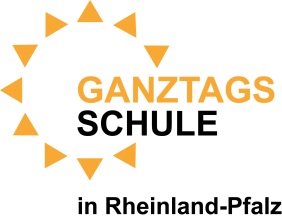  Quellenangabe:https://www.pinterest.dehttps://www.wikipedia.org>wiki>Tanzhttps://www.vibss.de-Sportpraxis-Kinder.dehttps://www.songtext-übersetzung.comGrundformen im Kindertanz (Georg Kallmeyer Verlag) Bestell-Nr. 61538Grundschule Musik/58/2011/ Friedrich Verlag GmbH Bestell-Nr. 16958Musik-Bewegung-Kunst- Band 2 Laumann Verlag Bestell-Nr. 3-87466-160-1Bewegte Pause von Brand (Aktiv und Fit in der Schule und Freizeit) Medien für Bildung/Erziehung (Care-Line)Greatest Hits Sasha CD EAN: 5051011824128Kinderdisco Chartsparty CD EAN: 4260167470924Radio Teddy Hits Vol. 19 CD EAN: 060075385279GruppengrößeJahrgangsstufe/MindestalterRaumbedarfTechnische Voraussetzungenca. 12 Kinder3. und 4. KlassenstufeAulaSteckdose und CD-PlayerVorbereitungsphase
(ca. 6 Wochen vor Beginn der AG)
Vorbereitungsphase
(ca. 6 Wochen vor Beginn der AG)
Vorbereitungsphase
(ca. 6 Wochen vor Beginn der AG)
Vorbereitungsphase
(ca. 6 Wochen vor Beginn der AG)
ZeitraumInhaltIntentionMaterial1. Woche
Grobplanung einer Tanz-AG
Absprache hinsichtl. der Räumlichkeiten / rechtl. Rahmenbed. (GEMA) mit Schulleitung
Enge Absprachen mit GTS-Leitung
grobe Festlegung der Durchführung
räumliche und zeitliche Rahmenbedingungen / Einbindung in den Raumbelegungsplan
verbindliche Absprachen / rechtl. Absicherung 
2. WocheRecherchen im Internet
Austausch mit Kollegen, die Erfahrung im Bereich Bewegung Erfahrung haben
Auswahl an Ideen für Altersgruppen und Ablauf
InformationsbeschaffungCDs
Zeitschriften/Bücher
Internet
3. WochePlanung der AG 
Vorstellung der AG im Ganztagsbereich
Aushang im EingangsbereichVorstellung und Werbung für die AG
Klärung des InhaltsComputer
Drucker4. - 6.
 WochePrüfung der Anmeldungen (Erstellung einer Anwesenheitsliste)Choreografie-Planung und Songtext üben
Bilderplan der Choreografie
AG Rituale / Regel planen und festlegen
Medien und Material vorbereitenZusammenstellung der AG-Gruppen
Ablauf/Ziele und Feinplanung festlegen
leichtere Umsetzung der Choreografie
Struktur und Sicherheit für SchülerCD Player und CDs
Taschentücher
Wollknäul
Choreografie-Plan
Songtext
Rituale (Spieleplan)Einführungsphase 
(mit Beginn des ersten Schul(halb)jahres)Einführungsphase 
(mit Beginn des ersten Schul(halb)jahres)Einführungsphase 
(mit Beginn des ersten Schul(halb)jahres)Einführungsphase 
(mit Beginn des ersten Schul(halb)jahres)1.  WocheAnwesenheit kontrollieren
Begrüßungs- und Vorstellungsrunde
Abfragen der Erwartungen und bisherigen Erfahrungen
Vorliebe der Musik von Schülern
Ablauf und Ziele der Tanz-AG
Führen und Folgen spielen (Ritual)Kennlernspiel „Spinnennetz“ (siehe Anlage)
Förderung und Mitwirkung der AG
Strukturierungfestlegen realistischer Tanz-Ziele
Vertrauen aufbauen, Miteinander schaffen und Bewegung
CD Player und CDs
Wollknäul
Rituale (Spieleplan)2. WocheRituale festlegen und durchsprechenStundenbeginn: Stopptanzspiel (siehe Anlage)Stundenende: Führen und Folgen (siehe Anlage)
Song Vorstellung und Aufführung
Songtext besprechen, Inhalt übersetzenAufwärmung und Strukturierung/Orientierungshilfe
Vertrauen aufbauenCD Player und CDs
Rituale (Spielplan)
Kopien vom Songtext
3. - 5.
WocheAnfangsritualGrundschlag der Musik rausfinden, zur Musik klatschen, stampfen und gehenHeranführen an die Choreografie anhand Bilder-Plan (siehe Anlage)Taschentuch
Abschlussritual
Taktgefühl für den Song bekommen (Sensibilisierung für den Rhythmus)
imitieren von Bewegungen und Bewegungsmuster ohne und mit MusikCD Player und CDS
Bilder-Plan
Taschentuch6. - 12.
 WocheAnfangsritualGruppe erlernt Bewegungen zu Teil A und B (siehe Bilder-Plan Abb. 1 - 8)Bewegung Teil A und B mehrfach durchtanzen bis Gruppe die Bewegungen beherrschterlernen der Bewegungen zum Refrain Variation (siehe Bilder-Plan Abb. 9 - 14)Refrain mehrmals durchtanzen bis Gruppe diese beherrst
Abschlussritual
Schüler mit wenig Tanzerfahrung erhalten leichten Zugang zum Tanzen
imitieren von Bewegung und Bewegungsmustern; Sicherheit/Automatisierung der Schritte
Vertiefung des ErlerntenCD Player und CDs
Bilder-Plan
Taschentücher13. - 14.
 WocheAnfangsritualWelche Bewegung möchten die Schüler im Teil „Break“ ausführen?Schüler erfinden, erproben und üben kleine Bewegungsstücke (Teil Break)komplette Choreografie mehrfach durchtanzen, bis alle die Bewegung beherrschenAbschlussritual
Schüler öffnen sich für Improvisation und Präsentation
Schüler erweitern und verbessern ihre Repertoire an Bewegungsformen, kombinieren und variieren diese
Wiederholung DurchführungCD Player und CDs
Bilder-Plan
Taschentücher15. WocheAnfangsritualGeneralprobe der ChoreografieAG-Leitung ist offen bei Fragen und unterstütztPlanung/Ablauf der Aufführung besprechenAbschlussritualvertiefen und verstärken des Erlernten
Sicherheit aufbauen
Stärken der Gruppe
Sicherheit und Struktur
CD Player und CDs
Bilder-Plan
Taschentücher16. WocheAufführung in der Aula
VerabschiedungAnerkennung des Erlernten
gestärktes Selbstbewusstsein
Förderung der sozialen InteraktionCD Player und CDs
Bilder-Plan
Taschentücher